Миколаївська міська радапостійна комісія___________________________________________________Порядок деннийзасідання постійної комісії міської ради з питаньмістобудування, архітектури і будівництва, регулювання земельних відносин та екології29.01.2018							                      13.00  каб. № 355Запрошені: Андрієнко Ю.Г. - заступник міського голови;Омельчук О.А. – заступник міського голови;Татарінов В.П. – директор юридичного департаменту Миколаївської міської ради;Єфименко О.В. - в.о. начальника управління земельних ресурсів Миколаївської міської ради;Нефьодов О.А. - заступник начальника управління містобудування та архітектури ММР;Депутати міської ради, представники преси, телебачення та громадськості та інші.ПОРЯДОК ДЕННИЙ:1. Розгляд звернень Миколаївського міського голови.2. Розгляд звернень юридичних та фізичних осіб, які надані управлінням земельних ресурсів Миколаївської міської ради та управлінням містобудування та архітектури Миколаївської міської ради до постійної комісії міської ради з питань містобудування, архітектури і будівництва, регулювання земельних відносин та екології щодо оформлення правових документів на земельні ділянки.Доповідач: Єфименко О.В.-  в.о. начальника управління земельних ресурсів Миколаївської міської ради, Нефьодов О.А. - заступник начальника управління містобудування та архітектури Миколаївської міської ради.3. Розгляд звернень відділів, управлінь виконкому, адміністрацій районів та інших установ міста щодо оформлення правових документів на земельні ділянки та інше.4.Розгляд звернень юридичних та фізичних осіб до постійної комісії міської ради з питань містобудування, архітектури і будівництва, регулювання земельних відносин та екології щодо оформлення правових документів на земельні ділянки.5. Розгляд звернень відділів, управлінь виконкому, адміністрацій районів та інших установ міста щодо оформлення правових документів на земельні ділянки та інше.ПИТАННЯ ДО РОЗГЛЯДУ:Розгляд 1Розгляд звернень Миколаївського міського голови.1.1. Лист від в.о.міського голови – секретаря міської ради           Казакової Т.В. щодо розгляду кандидатури Цимбала Андрія Анатолійовича, що призначається на посаду начальника управління містобудування та архітектури Миколаївської міської ради ради як такого, що став переможцем конкурсу. РЕКОМЕНДОВАНО:ПРИСУТНІЗАПРОТИ         УТРИМАЛИСЬРозділ 22. Розгляд звернень юридичних та фізичних осіб, які надані управлінням земельних ресурсів Миколаївської міської ради та управлінням містобудування та архітектури Миколаївської міської ради до постійної комісії міської ради з питань містобудування, архітектури і будівництва, регулювання земельних відносин та екології щодо оформлення правових документів на земельні ділянки (перенесені та нові питання  додаються).Розділ 33. Розгляд звернень відділів, управлінь виконкому, адміністрацій районів та інших установ міста щодо оформлення правових документів на земельні ділянки та інше (матеріали надіслані в електронному варіанті).       3.1. Від 15.01.2018 протокол №72 розгляд питання перенесено.       Звернення голови постійної комісії Концевого І.О. до заступника міського голови Степанця Ю.Б. був направлен лист з проханням на засідання постійної комісії надати інформацію станом на 20.11.2017 щодо орендарів з якими укладено договір оренди на земельну ділянку та мають заборгованість за орендну плату.          03.01.2018 надійшла відповідь на дане звернення в якій додається перелік договорів оренди землі (юридичні та фізичні особи), за якими рахується систематична заборгованість.       РЕКОМЕНДОВАНО від 22.01.2018 протокол №73: На чергове засідання постійної комісії запросити представника від ГУ ДФС у Миколаївській області.РЕКОМЕНДОВАНО:ПРИСУТНІЗАПРОТИ         УТРИМАЛИСЬ          3.2. Від 22.01.2018 протокол №73 розгляд питання перенесено.          За пропозицією депутата Танасова С.І. розглянули питання щодо можливості внесення змін в дійсний шаблон договорів оренди на землю, а саме додати до договору пункт який зазначає,  що вразі невідповідності розміщеного об’єкта  на орендованій земельній ділянці вимогам містобудівного/земельного законодавства чи затвердженому архетипу для тимчасових споруд, договір оренди на земельну ділянку може бути припинений орендодавцем (Миколаївською міською радою) в односторонньому порядку.РЕКОМЕНДОВАНО 04.12.2017 протокол №68: Юридичному департаменту Миколаївської міської ради розглянути та надати юридичний висновок щодо можливості та законності впровадження вищезазначеної рекомендації.04.01.2018 надійшла відповідь від юридичного департаменту ММР в якій зазначається, що до типового договору оренди землі можливо внести зміни та/або доповнення щодо розірвання в односторонньому порядку з боку Миколаївської міської ради договору оренди землі у разі не відповідності розміщеного об’єкта вимогам містобудівного/земельного законодавства або затвердженої комплексної схеми розміщення тимчасових споруд з урахуванням імперативних вимог частини 2 статті 24 Закону України «Про регулювання містобудівної діяльності» якою встановлено, що зміна функціонального призначення територій тягне за собою припинення права власності або права користування до встановлення нового функціонального призначення територій.РЕКОМЕНДОВАНО:ПРИСУТНІЗАПРОТИ         УТРИМАЛИСЬ        3.3. Лист від депутата Таранової С.В. щодо звернення мешканців          м. Миколаєва, з приводу розміщення кіоску (морозива) ПВКП «Фроуз» загальною площею 12 кв.м., за адресою: пр. Центральний ріг вул. Садової, з порушеннями норм чинного законодавства,  зазначений кіоск розміщено на пішохідній зоні яка віднесена до скверу біля багатоповерхового житлового будинку та зважає вільному пересуванню пішоходів і відвідувачів міста. Строк дії договору оренди спливає у січні 2018.   (За резолюціє секретаря міської ради Казакової Т.В.).РЕКОМЕНДОВАНО:ПРИСУТНІЗАПРОТИ         УТРИМАЛИСЬ        3.4. За пропозицією депутата Яковлєва А.В. розглянули питання щодо внесення змін до шаблону договорі оренди на земельну ділянку, а саме, змінити термін подачі заяви орендарем на продовження попереднього договору оренди не пізніше ніж за місяць до дати закінчення попереднього договору оренди землі.РЕКОМЕНДОВАНО від 18.12.2017 протокол №69: Звернутися до в.о. міського голови – секретаря міської ради Казакової Т.В. для виконання вищезазначеного питання.         23.01.2018 надійшла відповідь від юридичного департаменту ММР у якому повідомляється, що діюче законодавство передбачає можливість внесення змін до типового договору оренди землі, які укладаються Миколаївською міською радою як орендодавцем земельних ділянок комунальної власності, зокрема, можливо встановити в договорі оренди землі умову, що після закінчення строку дії договору орендар має переважне право поновити його на новий строк. У цьому разі орендар повинен не пізніше ніж за місяць до закінчення строку дії договору повідомити письмово орендодавця про намір продовжити його дію.РЕКОМЕНДОВАНО:ПРИСУТНІЗАПРОТИ         УТРИМАЛИСЬРозділ 44. Розгляд звернень юридичних та фізичних осіб до постійної комісії міської ради з питань містобудування, архітектури і будівництва, регулювання земельних відносин та екології щодо оформлення правових документів на земельні ділянки (матеріали надіслані в електронному варіанті).         4.1. Від 15.01.2018 протокол №72 розгляд питання перенесено.                Від 22.01.2018 протокол №73 розгляд питання перенесено.         Звернення голови громадської організації «Крила» Посмітного В.В. з проханням розглянути на засіданні постійної комісії питання:         1. Не продовжувати дію договору оренди землі для обслуговування тимчасово розміщеного торгівельного павільйону з літнім майданчиком по вулиці Знаменській, поблизу житлового будинку №41, укладеного Миколаївською міською радою з ФОП Федоровою Т.І.         2. Не передавати в оренду земельну ділянку на якій знаходиться центральний майданчик, яка розташована між Кульбакинським будинком культури (вул.Райдужна, 38) та житловими будинками по вул.Райдужній та №43 по вул.Знаменській.       Договір оренди на землю діє до 18.03.2018.       Заборгованості не має.РЕКОМЕНДОВАНО 22.01.2018 протокол №73: На чергове засідання комісії запросити представників громадської організації «Крила» та Федорову Т.І.        РЕКОМЕНДОВАНО:ПРИСУТНІЗАПРОТИ        УТРИМАЛИСЯРозділ 55. Розгляд звернень відділів, управлінь виконкому, адміністрацій районів та інших установ міста щодо оформлення правових документів на земельні ділянки та інше (матеріали надіслані в електронному варіанті).        5.1. Лист від заступника міського голови Омельчука О.А. щодо розгляду проекту рішення s-de-004 «Про створення індустріального парку «Енергія» та затвердження концепції його розвитку» та погодження його до винесення на розгляд сесії міської ради        РЕКОМЕНДОВАНО:ПРИСУТНІЗАПРОТИ        УТРИМАЛИСЯ      5.2. На виконання доручення 32-ої чергової сесії міської ради VII скликання від 21.12.2017 від 02.01.2018 №302/7 департамент економічного розвитку ММР надає перелік міських програм розвитку, які діють у 2018-2020 роках, станом на 10.01.2018 та відповідальних за їх виконання.         РЕКОМЕНДОВАНО:ПРИСУТНІЗАПРОТИ        УТРИМАЛИСЯ      5.3. Лист від управління охорони здоров’я ММР щодо розгляду проекту рішення міської ради s-zd-020 «Про прийняття в 2018 році субвенції з районного бюджету Вітовського району на здійснення переданих видатків у сфері охорони здоров’я за рахунок коштів медичної субвенції».         РЕКОМЕНДОВАНО:ПРИСУТНІЗАПРОТИ        УТРИМАЛИСЯ      5.4. Лист від управління охорони здоров’я ММР щодо розгляду проекту рішення міської ради s-zd-021 «Про прийняття в 2018 році субвенції з районного бюджету Вітовського району на здійснення переданих видатків у сфері охорони здоров’я за рахунок коштів медичної субвенції (за рахунок цільових видатків на лікування хворих на цукровий та нецукровий діабет)».         РЕКОМЕНДОВАНО:ПРИСУТНІЗАПРОТИ        УТРИМАЛИСЯ      5.5. Лист від управління охорони здоров’я ММР щодо розгляду проекту рішення міської ради s-zd-022 «Про прийняття в 2018 році субвенції з бюджету Шевченківської сільської ради (Вітовського району) на здійснення переданих видатків у сфері охорони здоров’я за рахунок коштів медичної субвенції ».         РЕКОМЕНДОВАНО:ПРИСУТНІЗАПРОТИ        УТРИМАЛИСЯ      5.6. Лист від управління охорони здоров’я ММР щодо розгляду проекту рішення міської ради s-zd-023 «Про прийняття в 2018 році субвенції з бюджету Галицинівської сільської ради (Вітовського району) на здійснення переданих видатків у сфері охорони здоров’я за рахунок коштів медичної субвенції ».         РЕКОМЕНДОВАНО:ПРИСУТНІЗАПРОТИ        УТРИМАЛИСЯ      5.7. Лист від управління охорони здоров’я ММР щодо розгляду проекту рішення міської ради s-zd-024 «Про прийняття в 2018 році субвенції з бюджету Воскресенської селищної ради (Вітовського району) на здійснення переданих видатків у сфері охорони здоров’я за рахунок коштів медичної субвенції ».         РЕКОМЕНДОВАНО:ПРИСУТНІЗАПРОТИ        УТРИМАЛИСЯ       5.8. Лист від управління охорони здоров’я ММР щодо розгляду проекту рішення міської ради s-zd-025 «Про внесення змін до рішення Миколаївської міської ради від 05.04.2016 №4/13 «Про затвердження галузевої програми розвитку «Охорона здоров’я » м. Миколаєва на 2016-2018 роки».         РЕКОМЕНДОВАНО:ПРИСУТНІЗАПРОТИ        УТРИМАЛИСЯ      5.9 Лист від департаменту житлово-комунального господарства ММР щодо розгляду проекту рішення Миколаївської міської ради «Про внесення змін та доповнень до рішення Миколаївської міської ради від 23.01.2015 №45/3 «Про затвердження Програми реформування та розвитку житлово-комунального господарства м. Миколаєва на 2015-2019 роки».                РЕКОМЕНДОВАНО:ПРИСУТНІЗАПРОТИ        УТРИМАЛИСЯ       5.10. Лист від управління з питань надзвичайних ситуацій та цивільного захисту населення ММР на виконання п.2. рішення міської ради від 23.12.16 №13/15 «Про затвердження міської цільової соціальної програми забезпечення цивільного захисту м. Миколаєва на 2017-2019 роки» надають інформацію щодо стану виконання Програми за 2017 рік».        РЕКОМЕНДОВАНО:ПРИСУТНІЗАПРОТИ        УТРИМАЛИСЯ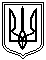 